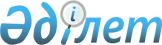 О внесении изменений и дополнений в Указ Президента Республики Казахстан от 20 августа 1997 года № 3621
					
			Утративший силу
			
			
		
					Указ Президента Республики Казахстан от 6 января 2000 года № 323. Утратил силу Указом Президента Республики Казахстан от 18 июня 2009 года № 829       Сноска. Утратил силу Указом Президента РК от 18.06.2009 № 829 .       В связи с происходящими рыночными преобразованиями в экономике страны и в целях приведения Государственной программы развития фармацевтической и медицинской промышленности Республики Казахстан в соответствие с программами развития других отраслей промышленности в рамках долгосрочной K972030_ Стратегии "Казахстан-2030" постановляю: 

      1. Внести в Указ Президента Республики Казахстан от 20 августа 1997 года № 3621 U973621_ "О Государственной программе развития фармацевтической и медицинской промышленности Республики Казахстан" (САПП Республики Казахстан, 1997 г., № 39, ст. 367) следующие изменения и дополнения: 

      1) в Государственной программе развития фармацевтической и медицинской промышленности Республики Казахстан, утвержденной вышеназванным Указом: 

      в Введении: 

      абзац третий изложить в следующей редакции: 

      "Программой предусматривается более полное использование собственных производственных мощностей, сырьевых ресурсов и научно-технического потенциала."; 

      дополнить абзацами следующего содержания: 

      "Цель Программы - планомерное снижение зависимости Республики Казахстан от импорта лекарственных средств путем более полного использования собственных производственных мощностей, сырьевых ресурсов, научно-технического потенциала и создания новых фармацевтических производств на базе современных технологий. 

      Основные задачи Программы: 

      создание благоприятных нормативно-правовых и экономических условий для развития предприятий отрасли; 

      техническое обновление действующих производств и создание условий для 

развития новых высокотехнологичных производств, ориентированных на внутренний и внешний рынки; создание вспомогательных производств для фармацевтической промышленности; создание организационной, научно-технической и производственной инфраструктуры отрасли; подготовка высококвалифицированных кадров для фармацевтической промышленности; государственная поддержка предприятий отрасли, направленная на повышение конкурентоспособности продукции."; 2) в разделе I: заголовок изложить в следующей редакции: "Анализ состояния фармацевтической и медицинской промышленности"; в абзаце первом слова "(55 процентов)" и "(42 процента)" исключить; дополнить абзацами третьим, четвертым, пятым, шестым и седьмым следующего содержания: 

      "Вместе с тем, главными потребителями фармацевтической продукции являются малообеспеченные слои населения (инвалиды, пенсионеры, дети до трех лет), ими в основном приобретаются дешевые и малоэффективные лекарственные средства. 

      В республике еще недостаточно осуществляется государственный контроль над безопасностью, эффективностью и качеством лекарственных средств. Продолжают расти объемы контрабандного ввоза лекарственных средств, которые по некоторым оценкам сравнялись с объемами легального оборота фармацевтической продукции. Данное обстоятельство крайне отрицательно сказывается на деятельности как производителей, так и импортеров официальной фармацевтической продукции. В целом государство слабо влияет на фармацевтический рынок, что напрямую связано с разрушением управленческой вертикали в отрасли. 

      Иностранные инвесторы не заинтересованы в развитии фармацевтической промышленности Казахстана по 2 основным причинам: 

      - недостаточная емкость фармацевтического рынка; 

      - развитие собственной фармацевтической промышленности в Казахстане приведет к потере рынка сбыта готовой продукции, производимой зарубежными товаропроизводителями. 

      С целью долгосрочного планирования развития фармацевтической отрасли и формирования государственной политики обеспечения населения лекарственными препаратами подготовлен и утвержден список основных (жизненно важных) лекарственных средств Республики Казахстан. 

      Проведенный анализ показал, что из 300 наименований из списка жизненно важных лекарственных средств в Казахстане выпускается около 70 наименований и только по 46 может быть обеспечена полная потребность республики за счет собственных производственных мощностей отечественных фармацевтических предприятий."; 



  

      абзац третий, во втором предложении слова "Согласно этому постановлению Министерство науки - Академия наук Республики Казахстан совместно с Министерством здравоохранения Республики Казахстан создали Концепцию" исключить; 



  

      в абзаце пятом: 

      слова "Шымкентский химико-фармацевтический завод" заменить словами "ОАО "Химфарм", г. Шымкент"; 

      слова "Шымкентский гидролизный завод" исключить; 



  

      в абзаце шестом: 

      слова "КНПК "Биомедпрепарат", "Алматинский биокомбинат" заменить словами "АО "Биомедпрепарат", Республиканское государственное предприятие "Алматинский биокомбинат"; 

      слова "ПО "Прогресс" исключить; 



  

      в абзаце седьмом слова "АО "Кулан", "АО "Сары-Арка", "АО "Наркез" 

заменить соответственно словами "СП ТОО "Казах Аджанта фарма", "Фармацевтическая компания "Ромат", "АО "Таймас"; в абзаце девятом слова "химические предприятия: ПО "Химпром", г. Павлодар, АО "Медполимер", г. Павлодар, ПО "Карбид", г.Темиртау и т.д." исключить; в абзаце одиннадцатом слова "Производство современных готовых лекарственных форм, таких как таблетки, только осваивается, а капсул и ампул отсутствует" заменить словами "За последние годы освоено и успешно производятся готовые лекарственные формы, как таблетки, ампулы"; абзацы двенадцатый, тринадцатый исключить; дополнить абзацами следующего содержания: "Выводы: действующие фармацевтические производства устарели и требуют модернизации; необходимо изменение законодательной базы в области совершенствования налоговой и инвестиционной политики государства; незначительные объемы инвестиций в отрасль являются сдерживающим фактором ее развития; отсутствует единая инфраструктура отрасли; слабое руководство отраслью со стороны государства; недостаточный государственный контроль за безопасностью, эффективностью и качеством лекарственных средств; низкий платежеспособный спрос ориентирует население на потребление дешевых и малоэффективных лекарственных средств; отсутствует единое информационное обеспечение отрасли."; 3) раздел II изложить в новой редакции: "Раздел II. Концепция развития фармацевтической и медицинской промышленности 

      Для стабильного развития фармацевтической и медицинской промышленности Республики Казахстан необходимо обеспечить выработку новых оптимальных методов управления этим процессом и государственную поддержку. 

      Обеспечение экономического роста отрасли должно исходить из учета особенностей нашей страны с тем, чтобы максимально использовать преимущества и резервы, разрешить препятствующие подъему проблемы. 

      Простое провозглашение приоритетности развития фармацевтической и медицинской промышленности Казахстана без механизма привлечения в отрасль частных инвестиций, а также определения степени государственной поддержки бесперспективно. 

      Следовательно, в рамках реализации данной Программы необходимо четко увязать интересы собственника и частного инвестора с общенациональными приоритетами в области лекарственной политики. 

      Роль государства: совершенствование налоговой системы в направлении достижения оптимальных условий для развития производственного сектора и наполнения государственного бюджета; 

      внедрение стимулирующих мер для накопления и направления финансовых ресурсов на инвестирование в фармацевтическую промышленность; 

      обеспечение стабильности товарно-денежного обращения, низких процентных ставок за кредит, создание привлекательного инвестиционного климата для прямых инвестиций; 

      совершенствование таможенного администрирования и борьба с контрабандой; 

      предоставление приоритета отечественным производителям фармацевтической продукции при проведении государственных закупок в рамках действующего законодательства; 

      государственный заказ на производство жизненно важных лекарственных средств; 

      регулирование степени открытости внутреннего рынка посредством задействования всего арсенала внешнеэкономических мер (таможенные тарифы, количественные ограничения импорта, введение ограничений при регистрации лекарственных средств на право применения на территории РК); 

      смена неэффективных собственников фармацевтических и медицинских предприятий посредством инструментов банкротства, приватизации и национализации; 

      совершенствование системы и структуры государственного управления фармацевтической промышленностью; 

      защита населения от некачественной фармацевтической продукции, создание контрольно-надзорной службы при центральном уполномоченном государственном органе по вопросам здравоохранения; 

      создание государственной инспекции соблюдения норм GМР (надлежащей производственной практики). 

      Роль уполномоченного центрального государственного органа по вопросам здравоохранения заключается: 

      в разработке стратегии, контроле условий производства и отборе инвестиционных проектов для государственной поддержки; 

      определении общих потребностей здравоохранения в лекарственных средствах путем сбора заявок территориальных органов и информирование производителей; 

      определении потребностей в лекарственных средствах в рамках республиканских программ борьбы с отдельными заболеваниями; 

      создание списка основных жизненно важных лекарственных средств; 

      выдаче лицензий производителям; 

      осуществлении контроля за безопасностью, эффективностью и качеством лекарственных средств; 

      организации конкурсов по закупке лекарственных средств; 

      создании информационно-аналитической системы медицинской и фармацевтической информации; 

      подготовке изменений и дополнений в действующее законодательство в области производства и оборота лекарственных средств. 



  

      На краткосрочном этапе Программы определены следующие задачи: 



  

      формирование законодательной базы, обеспечивающей поддержку отечественных товаропроизводителей, а также создающей благоприятные условия для привлечения иностранных инвестиций в развитие фармацевтической промышленности республики; 

      создание организационной, научно-технической и производственной инфраструктуры отрасли; 

      создание системы информационного обеспечения отрасли; 

      реконструкция действующих фармацевтических производств, работающих на собственном сырье растительного и животного происхождения, с использованием лучших зарубежных технологий и в соответствии с требованиями международных стандартов; 

      организация выпуска таблеток и капсул, а также блистерных и упаковочных производств для изготовления готовых твердых лекарственных форм синтетического происхождения из импортного сырья; 

      создание производства ампульных препаратов; 

      внедрение в производство новых для республики лекарственных 

препаратов из собственного сырья всех видов. При этом основной упор делается на те виды продукции, внедрение которых в производство не потребует больших затрат времени и средств и уже в ближайшем будущем позволит полностью снять потребность в их импорте; создание производств изделий медицинского назначения на базе собственного сырья. Задачами долгосрочного этапа Программы являются: модернизация предприятий, выпускающих препараты крови; развитие базовых и вспомогательных фармацевтических производств и связанной с ними промышленной и научно-технической инфраструктур; подготовка кадров для фармацевтической промышленности; реализация плана научных разработок по новым лекарственным средствам, разработанным казахстанскими учеными; создание производства синтетических лекарственных средств в рамках кооперации с другими странами СНГ."; 4) в разделе III: в подпрограмме 1: в абзаце четвертом второе предложение исключить; 

      в абзаце пятом слова "и приобрести на высвободившиеся средства современное фармацевтическое оборудование, необходимое для модернизации действующих и создания новых производственных мощностей. В дальнейшем на этом оборудовании будут выпускаться и медикаменты, разработанные казахстанскими учеными" исключить; 



  

      абзац восьмой изложить в следующей редакции: 

      "Наряду с модернизацией действующих будут созданы новые производственные мощности, отвечающие современным требованиям международных стандартов качества. Создание подобных производств планируется осуществлять по модульной схеме."; 



в абзаце десятом: слова "в институте химических наук" изложить "в институте химических наук имени А.Б. Бектурова"; слова "Министерства науки - Академия наук" заменить словами "Министерства образования и науки"; слова "Базовыми предприятиями для развертывания данного направления являются ПО "Химпром", г. Павлодар, АО "Химфарм", г. Шымкент, ПО "Карбид", г. Темиртау" исключить; абзац двенадцатый исключить; в абзаце тринадцатом слова "на ПО "Химпром", г.Павлодар и" исключить; абзац четырнадцатый изложить в следующей редакции: "создать производство нововалидола, корвалола, нафтизина, фурациллина, промедола, рихлокаина на ОАО "Химфарм", г. Шымкент"; абзац пятнадцатый, шестнадцатый и семнадцатый исключить; в подпрограмме 2: абзац второй: после слов "КНПК "Биомедпрепарат" дополнить словами "институт фармацевтической биотехнологии"; слово "приступил" заменить словом "приступит"; слова "Стоимость проекта - 5,8 млн. долларов США" исключить; в абзаце пятом слова "стоматозима - 3 млн. флаконов в год" исключить; в абзаце восьмом: 

      слова "как ранее известных, так и новых. В этом направлении проводится научно-экспериментальная работа при участии Института микробиологии и вирусологии Министерства науки - Академии наук Республики Казахстан" исключить; 

дополнить словами "В основном это антибиотики широкого спектра действия"; абзацы девятый-двенадцатый исключить; в абзаце четырнадцатом слова "не уступающего по качеству препарату фирмы "Еlу lilly" исключить; абзацы семнадцатый-двадцать восьмой исключить; абзац тридцатый, слова во втором предложении "НИИ эпидемиологии, микробиологии и инфекционных болезней и Противочумный институт Министерства здравоохранения Республики Казахстан" заменить словами "научный центр гигиены и эпидемиологии и Казахский противочумный научно-исследовательский институт Агентства Республики Казахстан по делам здравоохранения"; в подпрограмме 3: в подразделе "Модернизация действующих и создание новых производств": абзацы одиннадцатый-четырнадцатый исключить; подраздел "Увеличение номенклатуры выпуска медикаментов, получаемых из сырья животного происхождения" исключить; в подпрограмме 4: абзац второй, во втором предложении слово "Комитета" исключить; слова "Институтом ботаники" заменить словами "Институтом ботаники и фитоинтродукции"; 

      слова "Министерства экологии и биоресурсов" заменить словами "Министерства природных ресурсов и охраны окружающей среды"; 



  

      в подразделе "Модернизация и реконструкция действующих производств": 

      последний абзац изложить в следующей редакции: 

      "В институте фитохимии Министерства образования и науки Республики Казахстан запланирована модернизация производства лекарственных средств из растительного сырья, разработанных казахстанскими учеными и имеющих высокую степень готовности. Кроме того, в областях должно быть восстановлено производство галеновых препаратов, в том числе и из растительного сырья."; 



  

      в подразделе "Внедрение современных технологических процессов получения лекарственных препаратов из растительного сырья": 

      в абзаце девятом последнее предложение изложить в следующей редакции: 

      "Производство этих заводов, а также другой специализированной техники для возделывания, уборки и переработки лекарственного сырья необходимо наладить на конверсионных предприятиях Казахстана, которые имеют все возможности для выпуска данной продукции."; 



  

      в подразделе "Разработка и внедрение современной системы сбора и первичной переработки лекарственных растений": 

      в абзаце шестом слова "Ботанический сад и Институт почвоведения" заменить словами "Ботанический сад и Институт почвоведения имени У.Успанова"; 

      абзац седьмой исключить; 

      в абзаце восьмом слова "Региональный центр по лекарственным растениям и фитохимии" заменить словами "Институт фитохимии"; 

      в абзаце девятом слова "г. Щучинск Северо-Казахстанской области" исключить и дополнить словами "и агролесомелиорации"; 



  

      в подразделе "Введение в культуру и интродукция наиболее перспективных лекарственных растений": 

      абзац шестой изложить в следующей редакции: 

      "Институтом фитохимии, г. Караганда посеяно 34 вида лекарственных трав на площади более 530 га. Имеется питомник семеноводства лекарственных растений площадью 3 га."; 



  

      в подпрограмме 5: 

      в абзаце третьем слова "В результате уже ближайшее время республика 

может полностью освободиться от их импорта" исключить; абзац пятый изложить в следующей редакции: "создание производства субстанций для производства лекарственных средств на базе государственного научно-производственного объединения промышленной экологии "Механобр"; абзацы шестой, седьмой исключить; абзацы десятый-четырнадцатый исключить; в абзаце пятнадцатом слова "совместном предприятии "ТЭН-ХЭ" при" исключить; 

      в абзаце двадцать шестом пункт "3. Завершение строительства завода 

"Аква-вита" в г.Актау и строительство новых заводов" исключить; абзац двадцать седьмой исключить; в абзаце тридцать шестом слова "Министерство образования и культуры Республики Казахстан" исключить; в подпрограмме 6: в подразделе "Дальнейшее наращивание объемов заготовки плазмы методом плазмофереза. Освоение аппаратного плазмофереза": абзац четвертый изложить в следующей редакции: "Карагандинского областного центра крови"; абзац пятый дополнить словами: "С этой целью создан центр плазмофереза ТОО "Дамел"; 5) в разделе IV: в подразделе "Создание производства изделий медицинского назначения (ИМН)": абзацы шестой, седьмой исключить; подраздел "Организация производства упаковочных материалов для фармацевтической промышленности" исключить; 6) в разделе V: в абзаце первом второе предложение исключить; абзац пятый исключить; в абзаце шестом слова "Следующую составляющую данной инфраструктуры" заменить словом "Инфраструктуру"; в подразделе "Кадровое обеспечение отрасли": абзацы седьмой, восьмой исключить; в абзаце девятом после слов "университета" дополнить словами "имени С.Д. Асфендиярова"; 

      слова "Шымкентского медицинского института" заменить словами "Южно-Казахстанской государственной медицинской академии"; 

      абзац двенадцатый исключить; 

      абзац четырнадцатый исключить; 

      в абзаце семнадцатом: 

      слова "Шымкентском химико-технологическом институте" заменить словами "Южно-Казахстанском государственном университете им. М. Ауэзова"; 

      слова "Казахском техническом университете" заменить словами 

"Казахском национальном техническом университете"; слова "Карагандинском политехническом институте" заменить словами "Карагандинском государственном техническом университете"; абзац восемнадцатый, второе предложение дополнить словами "и в Институте фитохимии г.Караганды"; 7) в разделе VI: в абзаце четвертом слова "Министерства экономики и торговли" заменить словами "Министерства энергетики, индустрии и торговли"; 8) в разделе VII: в абзаце восьмом третье предложение исключить; в подразделе "Государственный сектор": абзац третий изложить в следующей редакции: "городские управления здравоохранения гг. Астаны и Алматы"; абзац седьмой исключить; 9) в разделе VIII: в графах 1 и 2: в подразделе "Акмолинская область" проекты: "Организация производства аминокислот ПО "Прогресс", г. Степногорск Создание галенового производства ПО "Прогресс", г. Степногорск Создание производства ланолина Тот же Организация производства готовых МГП "Сауле", лекарственных форм (флаконы) г. Степногорск" исключить; в подразделе "Алматинская область": проект "Расширение производства лекарственных препаратов из сырья животного происхождения АО "Кулан", г. Алматы" исключить; проект "Модернизация предприятия для перехода к выпуску таблеток и капсул Тот же" изложить в следующей редакции: "Создание фармацевтического завода по СП ТОО выпуску таблеток, капсул и ампул по "Казах Аджанта индийской кредитной линии Фарма" ЛТД"; в проекте "Создание производства аскорбиновой кислоты" слова "МЧП "Альфия", г.Алматы" исключить; 

      в проекте "Создание производства детского питания из криопорошков фруктов и овощей" слова "МОО "Геомес", г. Алматы и ТОО "Даурен" г. Алматы" заменить словами "Институт питания, г. Алматы"; 

      в проекте "Создание производства твердого масла на основе облепихи и 

шиповника": слова "ТОО "Илона", г. Алматы" исключить; слова "МП "Микроклимат" заменить словами "ТОО "Аквитол"; в проекте "Расширение производства полифитового масла "Кызыл-май" после слов "ТОО "Фитолиум" дополнить словами "ТОО "Кызыл-май"; в проекте "Создание производства плазмофереза" слова "Тот же" заменить словами "ТОО "Дамел", г. Алматы"; проекты: "Создание финансово-промышленной группы, г.Алматы", "Создание экобиологического центра, г. Алматы"; "Создание производства пектина и медицинского спирта, г. Талдыкурган"; "Организация производства медикаментов на основе циалита, АО "Рыстас", г. Сары-Озек" исключить; в подразделе "Восточно-Казахстанская область": проект "Организация производства субстанций для медикаментов из СЦК г. Усть-Каменогорск, чистых металлов, их солей и оснований УМЗ г. Усть-Каменогорск" исключить; в графе 2 слова "Завод неорганических производств, г. Серебрянск" заменить словами "АО "Завод неорганических производств"; в подразделе "Карагандинская область" проекты: "Организация производства лекарственных препаратов из сырья растительного происхождения НИ совхоз-институт, г. Караганда Завершение создания регионального центра по лекарственным растениям и фитохимии НИИ фитохимии, г. Караганда" заменить проектами: "Создание Республиканского центра Институт фитохимии по лекарственным растениям и фитохимии г. Караганда Расширение производства галеновых препаратов То же"; проекты: "Организация производства винилина ПО "Карбид", г. Темиртау Организация производства химического сырья для нужд фармацевтической промышленности ПО "Карбид", г. Темиртау" исключить; в подразделе "Кызылординская область": в графе 2 слова "ПО "Аралсоль" заменить словами "АО "Аралтуз"; в подразделе "Павлодарская область": 

      в графе 1 слова "Создание производства инъекционных растворов из 

импортируемого сырья" заменить словами "Увеличение номенклатуры производства таблетированных лекарственных средств из импортируемого сырья"; проекты "Создание производства медицинской склянки и ампул, ГСП "Павлодарстекло", г. Павлодар"; "Организация производства синтетических лекарственных препаратов из отечественного сырья, ПО "Химпром" г. Павлодар" исключить; в подразделе "Северо-Казахстанская область": в графе 2 слово "АО "Петромедбиофарм" заменить словами "ТОО "Петромедфарм"; в подразделе "Южно-Казахстанская область": проект "Расширение производства ксилита, АО "Гидролизник", г. Шымкент" исключить; 

      10) в приложении 1 к Государственной программе развития 

фармацевтической и медицинской промышленности Республики Казахстан, утвержденной вышеназванным Указом: в порядковом номере 1: графу 2 изложить в следующей редакции: "Создание производства наркотических анальгетиков: ампулы, таблетки, субстанция"; графу 4 изложить в следующей редакции: "ОАО "Химфарм"; в графе 4 порядкового номера 2 слова "НИИ НХТиМ", г. Алматы" заменить словами "АО "Химфарм", г. Шымкент"; порядковый номер 3 изложить в следующей редакции: "3. Создание производства по линии блистирования, 500 млн. "СелтраИнвест" $1.3 млн 2000- по мазевой линии 1т г. Шымкент $ 100тыс 2002"; (собст.ср-ва + инвест.) порядковый номер 4 исключить; в графах 6 и 7 порядкового номера 7 цифры "1998-2000" заменить цифрами "2000-2003"; в графах 6 и 7 порядкового номера 10 цифры "1997-1999" заменить цифрами "2000-2003"; в порядковом номере 11: в графе 4: слово "АО "Сары-Арка" исключить; дополнить словами: "совместно с немецкой фирмой "ДЭГ"; в графе 5 слова "4,0 млн $" заменить словами "4,2 млн. ДМ"; в графе 4 порядкового номера 12 слова "ТОО "Фармбиопром", г.Шымкент, болгарская фирма "Селтра ЛТД" заменить словами "ТОО "Экобиофарм", ТОО "Фармбиофарм" и "СелтраИнвест", г. Шымкент"; порядковый номер 13 изложить в следующей редакции: "13. Создание СП по выпуску $10-28 1999- лекарственных препаратов СП "ШенТон- млн. 2003 более 40 наименований: Казахстан" инвест. ампулы, капсулы, таблетки, инфузионные растворы"; порядковые номера 14, 15, 16 исключить; в порядковом номере 17: графу 2 изложить в следующей редакции: "Увеличение номенклатуры производства таблетированных лекарственных средств из импортируемого сырья"; в графах 6 и 7 цифры "1998-2000" заменить цифрами "1999-2002"; порядковый номер 19 исключить; в графах 6 и 7 порядкового номера 20 цифры "1998-1999" заменить цифрами "2000-2002"; в порядковом номере 23 слова "стоматозима - 3 млн. флаконов" исключить; порядковый номер 25 исключить; в графах 6 и 7 порядкового номера 26 цифры "1998-2000" заменить цифрами "2000-2002"; порядковые номера 28, 29, 30 исключить; порядковый номер 31 изложить в следующей редакции: "31. Создание производства АОЗТ "Биопре- собств. 1999- этилового спирта 4,5 тыс.т. парат" р-ва 2001"; порядковый номер 33 изложить в следующей редакции: "33. Создание производства СП ТОО "Казах 6 млн. $ 1998 - по выпуску таблеток, Аджанта фарма" кредит- 2001 капсул, инъекционных ные линии растворов: ампульные и флаконы"; порядковый номер 34 изложить в следующей редакции: "34. Расширение производства Фармацевтическая 3,5 млн 2000- по выпуску лекарственных компания "Ромат" инвест. 2002 средств из сырья животного происхождения"; порядковый номер 35 исключить; в графах 6 и 7 порядкового номера 36 цифры "1998-1998" заменить цифрами "2000-2002"; порядковый номер 38 исключить; порядковый номер 39 изложить в следующей редакции: "39. Расширение производства 100 тыс. СП "Аксу-Дэен" $ 50т. 1998- "Пантокрина" и других уп. ВКО, совм.с корей- инв. 2000 препаратов на основе ской фирмой Дэен пантов"; в графах 6 и 7 порядкового номера 40, 41 цифры "1998-2000" заменить цифрами "2001-2005"; порядковый номер 42 исключить; в графах 6 и 7 порядкового номера 43 цифры "1998-2000" заменить цифрами "2000-2002"; в графах 6 и 7 порядкового номера 45 цифры "1998-1999" заменить цифрами "2000-2002"; в графах 6 и 7 порядкового номера 46 цифры "1995-1998" заменить цифрами "2000-2003"; графу 3 порядкового номера 48 дополнить словами: "бронхолитина, бальзама "Ордабасы", в объемах "300 тыс.фл."; в графах 6 и 7 порядковом номере 49 цифры "1998-1999" заменить цифрами "1999-2002"; порядковый номер 50 исключить; графу 3 порядкового номера 52 дополнить словами "50 тыс.уп"; в графе 5 слова "1,0 млн.$" заменить словами "2 млн.$"; в графе 7 цифры "1998" заменить цифрами "2000"; в графах 6 и 7 порядкового номера 53 цифры "1996-1998" заменить цифрами "2000-2002"; в графе 4 порядкового номера 54 слова "ИНХТиМ", "МПЧ "Альфия", г. Алматы" исключить; порядковый номер 55, 57 исключить; в графе 4 порядкового номера 56 слова "МОО "Геомес", ТОО "Даурен" заменить словами "Институт питания"; в графе 4 порядкового номера 59 слова "МП "Микроклимат", г.Алматы" заменить словами "ТОО "Аквитол", г. Алматы и Институт фитохимии, г. Караганда"; порядковый номер 60 исключить; в графах 6 и 7 порядкового номера 61 цифры "1998-1999" заменить цифрами "2000-2003"; порядковый номер 62, 63, 65, 75 исключить; в графах 6 и 7 порядковых номеров 68, 69, 71, 90, 104, цифры "1998-1999" заменить цифрами "2000-2002"; в порядковом номере 76: в графе 2 слово "жимолости" исключить; графу 4 дополнить словами: "ТОО "Аквитол", г. Алматы"; порядковые номера 77, 78, 79, 80 исключить; в графах 6 и 7 порядкового номера 81 цифры "1997-1999" заменить цифрами "2000-2003"; в порядковом номере 82: графу 2 изложить в следующей редакции: "Создание производства субстанций для производства лекарственных средств"; в графе 4 слова "СП "Тан-Хэ" исключить; в графах 6 и 7 цифры "1998-2000" заменить цифрами "1999-2005"; в графах 6 и 7 порядкового номера 83 цифры "1997-1999" заменить цифрами "2000-2002"; в порядковом номере 84: графу 2 дополнить словами "Смектит-К"; графу 3 дополнить словами "2,5 млн. тонн"; графу 4 дополнить словами "ТОО "Жибек-Жолы"; графу 5 дополнить словами "110 тыс. долларов США"; порядковый номер 85 исключить; в графах 6 и 7 порядковых номеров 86, 87 цифры "1998-2000" заменить цифрами "2000-2002"; в порядковом номере 88: графу 2 дополнить словами "и других стоматологических материалов на отечественном сырье"; в графе 5 слова "30 тыс.$" заменить словами "130 тыс. долларов США, инв."; в графах 6 и 7 порядковом номере 90 цифры "1998-1999" заменить цифрами "2002-2005"; порядковый номер 91 исключить; в графах 6 и 7 порядковых номеров 94, 95, 96 цифры "1998-2000" заменить цифрами "2002-2005"; 

      заголовок подраздела "Производство изделий медицинского назначения и 

сопутствующей продукции" изложить в следующей редакции: "Производство медицинского оборудования, медицинской техники и изделий медицинского назначения и т.п."; в графах 6 и 7 порядкового номера 97 цифры "1998-1999" заменить цифрами "2000-2003"; в графах 6 и 7 порядкового номера 98 цифры "1998-1998" заменить цифрами "2000-2003"; в графе 4 порядкового номера 99 слова "ПО "Эталон" исключить; порядковый номер 101 исключить; в порядковом номере 102: графу 2 дополнить абзацем следующего содержания: "Завершение работ по запуску цеха газовой стерилизации медицинской продукции"; графу 5 дополнить словами "500 тыс. долларов США"; в графах 6 и 7 порядковых номеров 106, 107 цифры "1998-1999" заменить цифрами "2000-2003"; порядковые номера 108 и 110 изложить в следующей редакции: "108. Расширение и совершенст- 120 млн. АО "Тыныс" $10млн. 1999- вование производства кислородно- г. Кокшетау инвест. 2005 дыхательной аппаратуры 110.Совершенствование АО "Актоберенген" $10-15 млн. 1999- производства рентген- инвест. 2005 аппаратуры"; порядковые номера 111, 113, 115 исключить; в графах 6 и 7 порядкового номера 112 цифры "1998-2000" заменить цифрами "2000-2003"; 

      11) в приложении 2 к Государственной программе развития 

фармацевтической и медицинской промышленности Республики Казахстан, утвержденной вышеназванным Указом: в графе 4 порядкового номера 14 слова "фосфорный завод, г.Шымкент" заменить словами "АО "Шымкент-фосфор"; в порядковом номере 27: в графе 2 слова "Организация производства нитроксалина (аналог - 5НОК антибактериальный препарат) заменить словами "Организация производства препаратов для профилактики венерических заболеваний: "Цидипол", "Циминоль" и др."; в графе 3 слова "300 тыс." заменить словами "500 тыс."; графу 8 дополнить словами "Препараты находятся на регистрации"; порядковый номер 28 исключить; в графе 8 порядковых номеров 2, 5, 17, 35, 42 и 44 слова "Фармацевтическая статья" заменить словами "Фармакопейная статья"; в графах 6 и 7 порядковых номеров 2, 9, 10-12, 14, 15, 20, 41, 42 цифры "1997-1998" заменить цифрами "2000-2003"; в графах 6 и 7 порядковых номеров 1, 3-7, 13, 16-19, 21-25, 29-40, 46 цифры "1997-1999" заменить цифрами "2000-2004". 2. Настоящий Указ вступает в силу со дня подписания. Президент Республики Казахстан 

  
					© 2012. РГП на ПХВ «Институт законодательства и правовой информации Республики Казахстан» Министерства юстиции Республики Казахстан
				